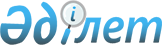 О внесении изменений в постановление акимата Успенского района от 14 января 2020 года № 8/1 "Об определении мест для размещения агитационных печатных материалов для всех кандидатов на территории Успенского района"Постановление акимата Успенского района Павлодарской области от 31 января 2024 года № 33/1. Зарегистрировано в Департаменте юстиции Павлодарской области 2 февраля 2024 года № 7466-14
      Акимат Успенского района ПОСТАНОВЛЯЕТ:
      1. Внести в постановление акимата Успенского района "Об определении мест для размещения агитационных печатных материалов для всех кандидатов на территории Успенского района" от 14 января 2020 года № 8/1 (зарегистрировано в Реестре государственной регистрации нормативных правовых актов за № 6719) следующие изменения:
      в правом верхнем углу первого листа приложения 1 указанного постановления на казахском языке слова "Успен аудандық әкімдігінің 2020 жылғы 14 қаңтардағы № 8/1 қаулысына 1-қосымша" заменить словами "Успен ауданы әкімдігінің 2020 жылғы 14 қаңтардағы № 8/1 қаулысына 1-қосымша", текст на русском языке не меняется;
      приложение 1 к указанному постановлению изложить в новой редакции согласно приложению к настоящему постановлению;
      пункт 6 настоящего постановления изложить новой редакции:
      "6. Настоящее постановление вводится в действие по истечению десяти календарных дней после дня его первого официального опубликования.".
      2. Контроль за исполнением настоящего постановления возложить на руководителя аппарата акима Успенского района.
      3. Настоящее постановление вводится в действие по истечению десяти календарных дней после дня его первого официального опубликования.
       "СОГЛАСОВАНО"
      Председатель Успенской районной 
      территориальной избирательной комиссии
      ___________ М. Джилкибаева
      "____" ________________ 2024 года Места для размещения агитационных печатных материалов для всех кандидатов на территории Успенского района
					© 2012. РГП на ПХВ «Институт законодательства и правовой информации Республики Казахстан» Министерства юстиции Республики Казахстан
				
      Аким Успенского района 

Н. Мақашев
Приложение
к постановлению акимата
Успенского района
от 31 января 2024 года
№ 33/1Приложение 1
к постановлению акимата
Успенского района
от 14 января 2020 года
№ 8/1
№ п/п
Наименование населенного пункта
Место размещения агитационных печатных материалов
1
село Каратай
Улица Ыбырая Алтынсарина, 1, возле здания коммунального государственного учреждения "Каратайская средняя общеобразовательная школа" отдела образования Успенского района, управления образования Павлодарской области
2
село Богатырь
Улица Советов, центральная площадь села Богатырь, возле административного здания № 14
3
село Лозовое
Улица Мира, центральная площадь села Лозовое, напротив административного здания № 79
4
село Ковалевка
Улица Тәуелсіздік, центральная площадь села Ковалевка, возле административного здания № 35
5
село Козыкеткен
Улица Победы, центральная площадь села Козыкеткен, возле здания товарищества с ограниченной ответственностью "Белоцерковский"
6
село Тимирязево
Улица Алматинская, центральная площадь села Тимирязево, напротив административного здания № 7
7
село Қызылағаш
Улица Советов, центральная площадь села Қызылағаш, возле административного здания № 1
8
село Ольховка
Улица Школьная, 18, возле здания государственного казенного коммунального предприятия "Досуг-центр" отдела культуры, развития языков, физической культуры и спорта Успенского района, акимата Успенского района
9
село Конырозек
Улица Милевского, 35, центральная площадь села Конырозек, возле здания государственного казенного коммунального предприятия "Досуг-центр" отдела культуры, развития языков, физической культуры и спорта Успенского района, акимата Успенского района
10
село Дмитриевка
Улица Куйбышева, 5, возле здания государственного казенного коммунального предприятия "Досуг-центр" отдела культуры, развития языков, физической культуры и спорта Успенского района, акимата Успенского района
11
село Надаровка
Улица Мира, 14, возле здания государственного казенного коммунального предприятия "Досуг-центр" отдела культуры, развития языков, физической культуры и спорта Успенского района, акимата Успенского района
12
село Вознесенка
Улица Победы, 40, центральная площадь села Вознесенка, возле здания государственного казенного коммунального предприятия "Досуг-центр" отдела культуры, развития языков, физической культуры и спорта Успенского района, акимата Успенского района
13
село Константиновка
Улица Абая, центральная площадь села Константиновка, напротив здания коммунального государственного учреждения "Аппарат акима Равнопольского сельского округа" Успенского района
14
село Равнополь
Улица Ленина, 111, возле здания коммунального государственного учреждения "Равнопольская основная общеобразовательная школа" отдела образования Успенского района, управления образования Павлодарской области
15
село Таволжан
Улица Кооперативная, центральная площадь села Таволжан, возле здания магазина "Камила"
16
село Успенка
Улица Гагарина, привокзальная площадь, возле здания магазина "Бытовая техника"
16
село Успенка
Улица Қазыбек Би, центральная площадь села Успенка, возле здания коммунального государственного учреждения "Аппарат акима Успенского сельского округа Успенского района"
17
село Белоусовка
Улица Школьная, 10, возле здания государственного казенного коммунального предприятия "Досуг-центр" отдела культуры, развития языков, физической культуры и спорта Успенского района, акимата Успенского района
18
село Травянка
Улица Достык, центральная площадь села Травянка, возле здания государственного казенного коммунального предприятия "Досуг-центр" отдела культуры, развития языков, физической культуры и спорта Успенского района, акимата Успенского района
19
село Галицкое
Переулок Школьный, центральная площадь села Галицкое, возле здания государственного казенного коммунального предприятия "Досуг-центр" отдела культуры, развития языков, физической культуры и спорта Успенского района, акимата Успенского района
20
село Новопокровка
Улица Советов, центральная площадь села Новопокровка, возле здания государственного казенного коммунального предприятия "Досуг-центр" отдела культуры, развития языков, физической культуры и спорта Успенского района, акимата Успенского района